晋察冀边区银行纸币图录晋察冀边区银行纸币1938年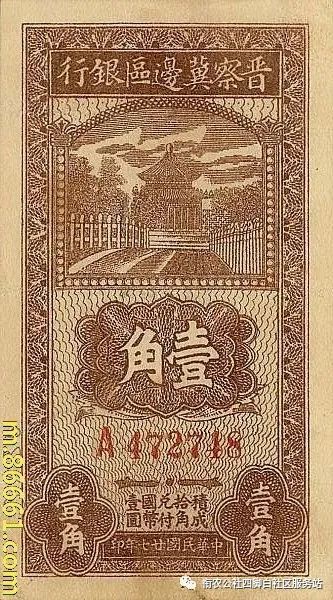 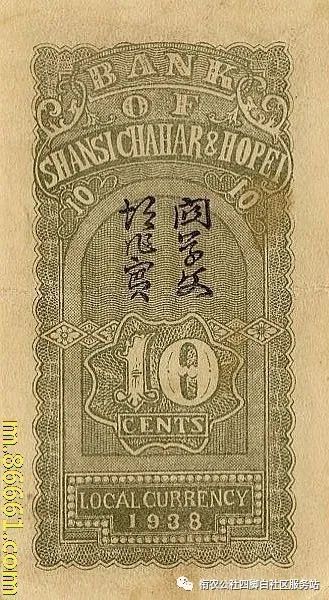 民国27年1角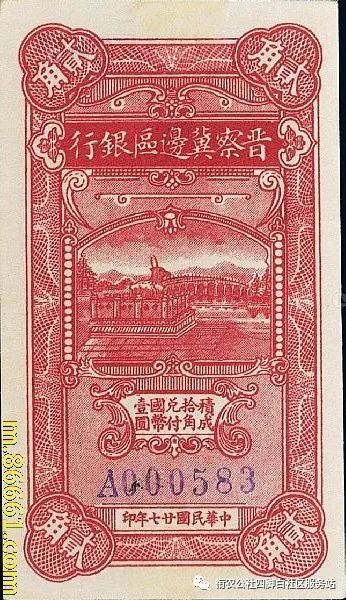 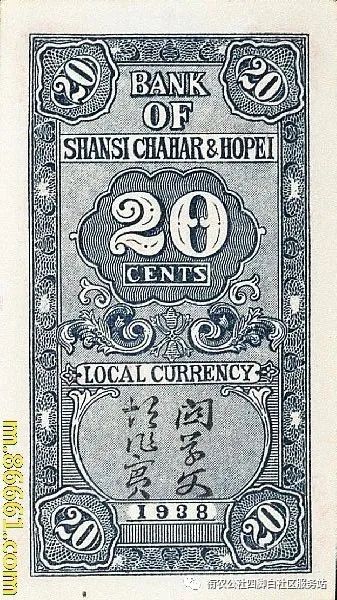 民国27年2角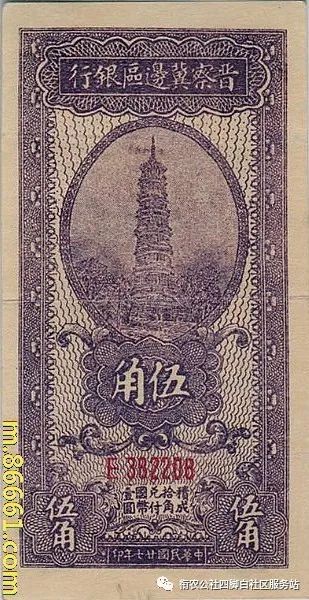 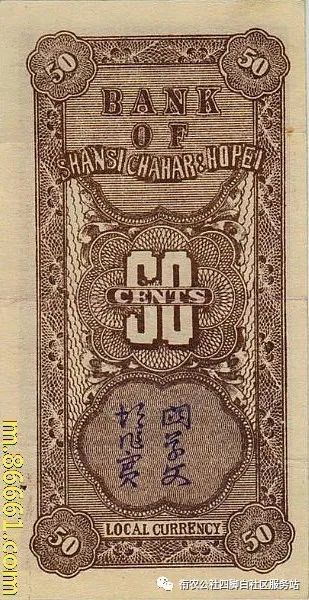 民国27年5角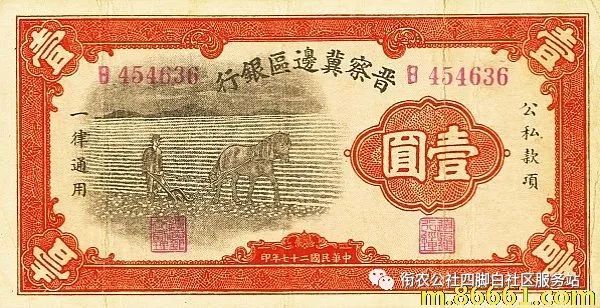 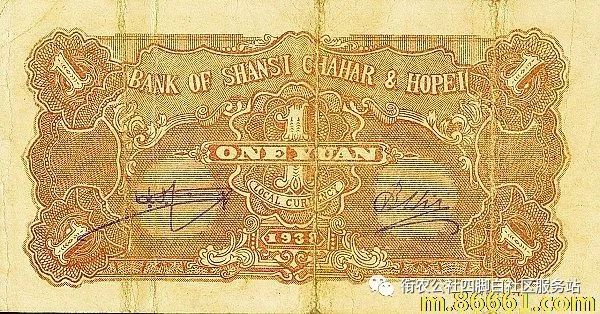 民国27年1元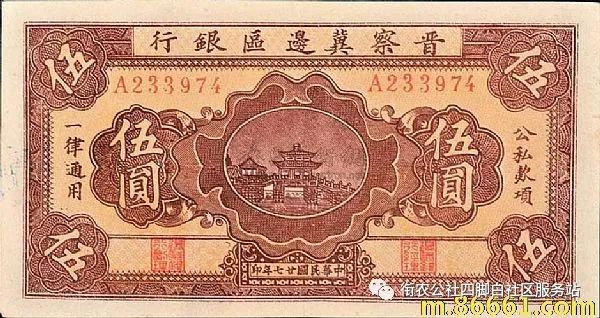 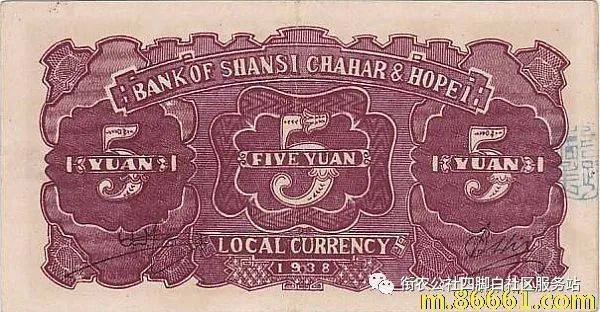 民国27年5元1939年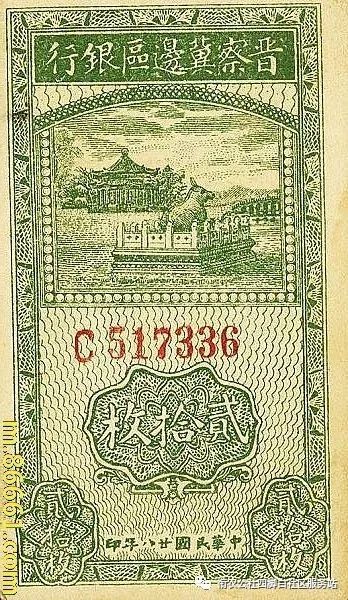 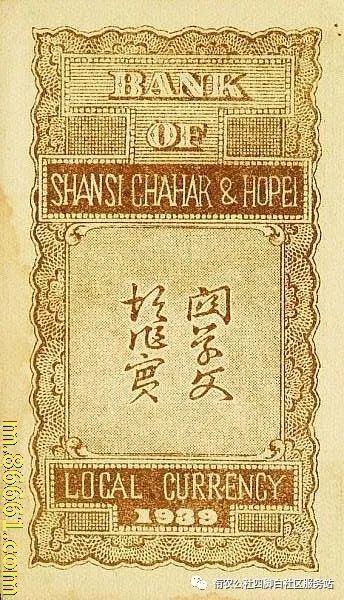 民国28年20枚（相当于5分）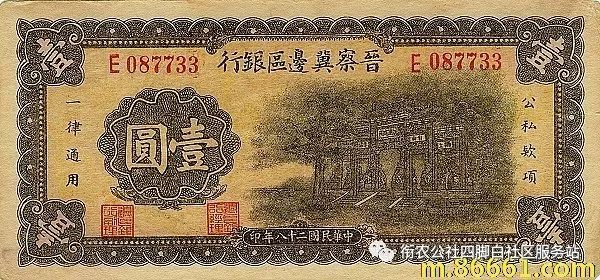 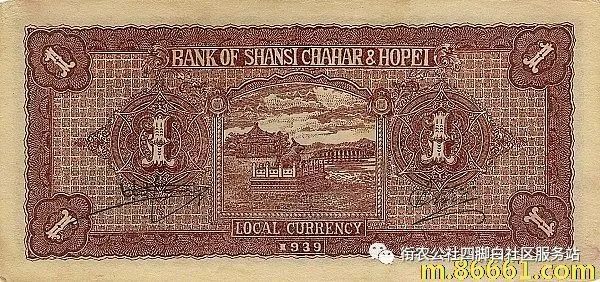 民国28年1元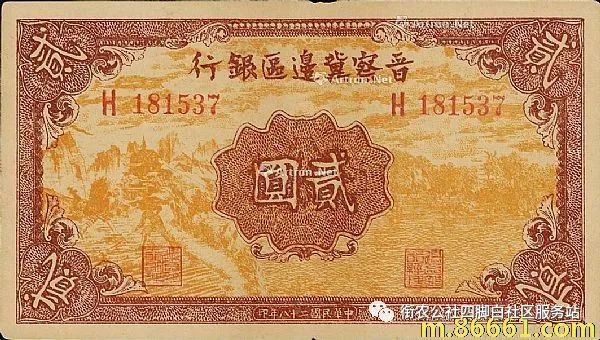 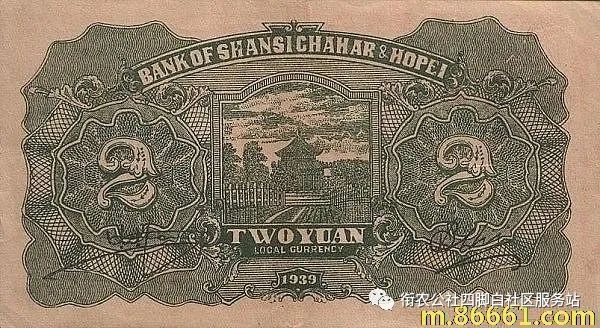 民国28年2元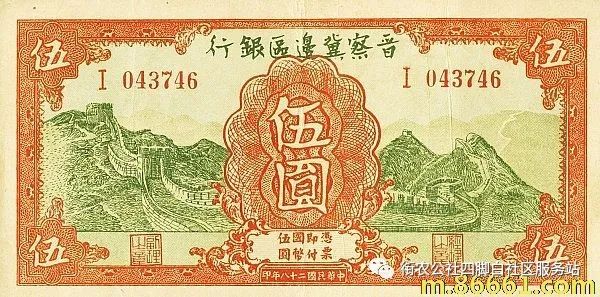 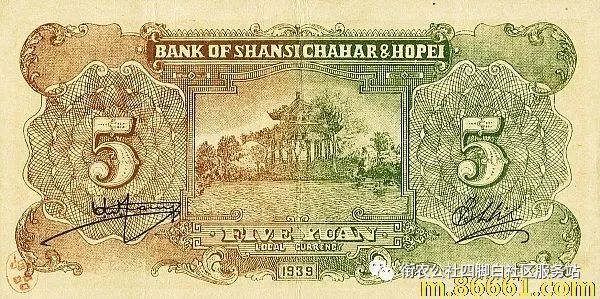 民国28年5元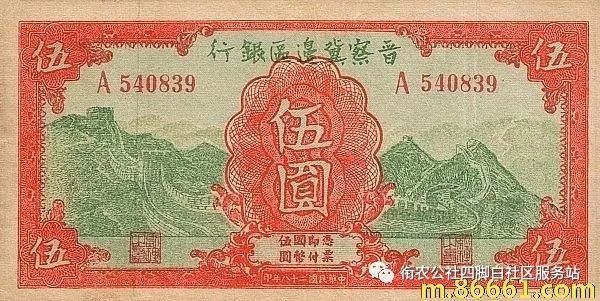 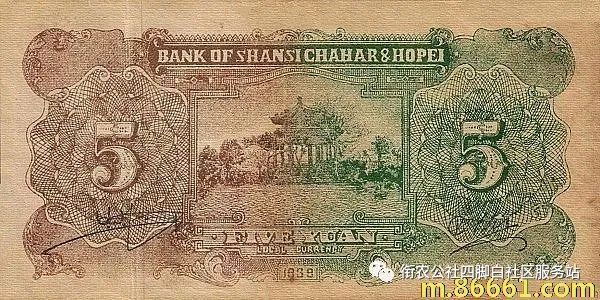 民国28年5元1940年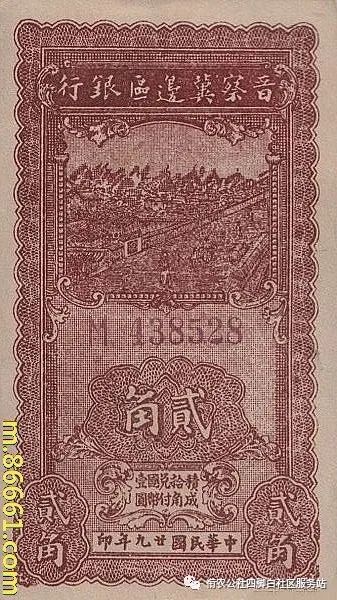 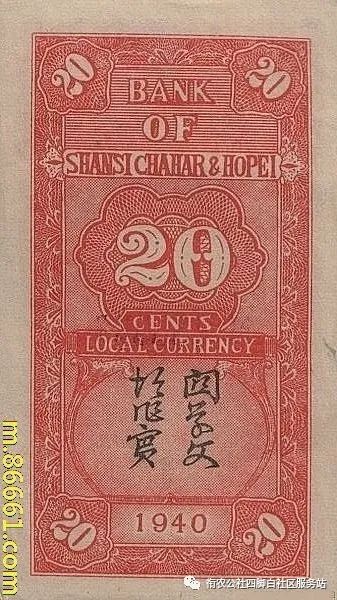 民国29年2角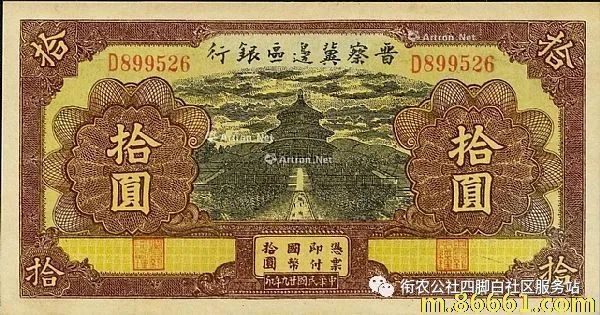 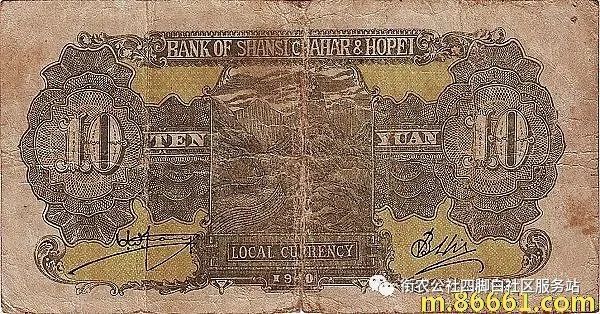 民国29年10元1941年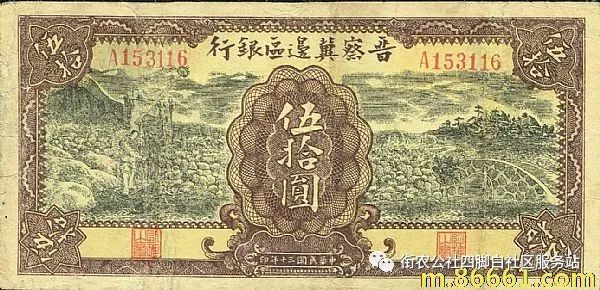 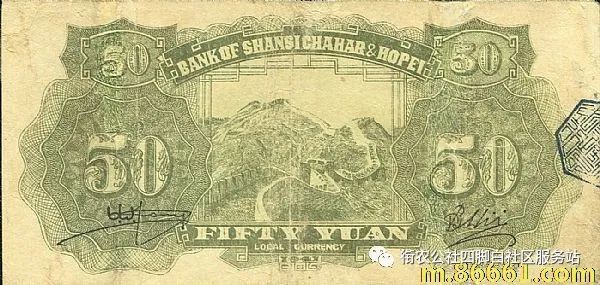 民国30年50元1943年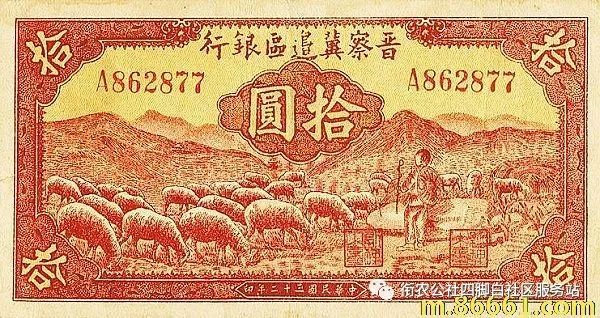 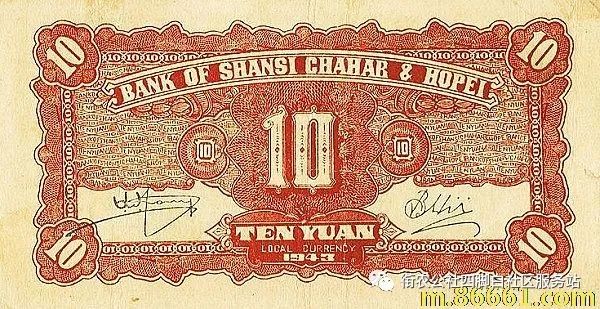 民国32年10元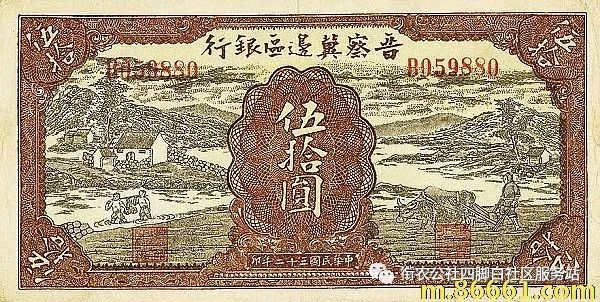 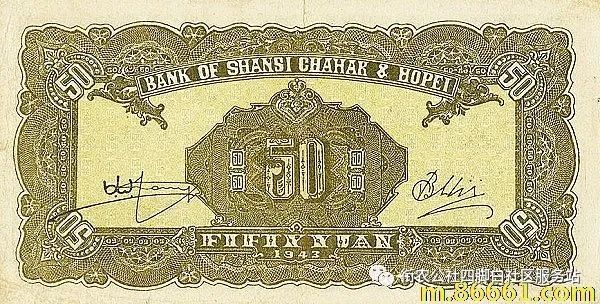 民国32年50元1944年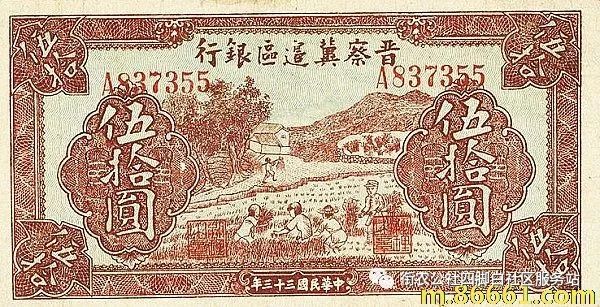 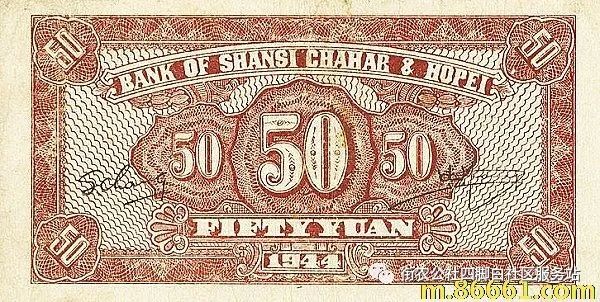 民国33年50元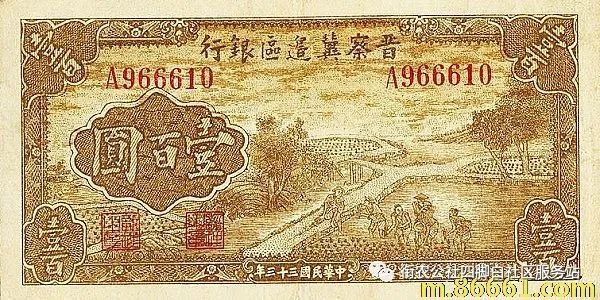 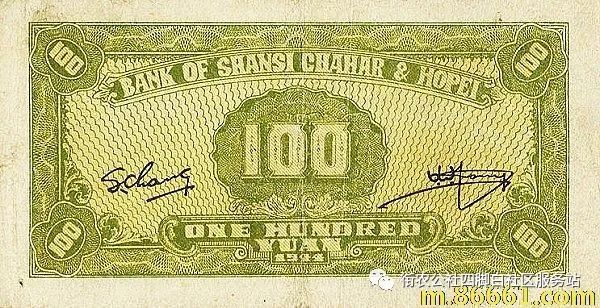 民国33年100元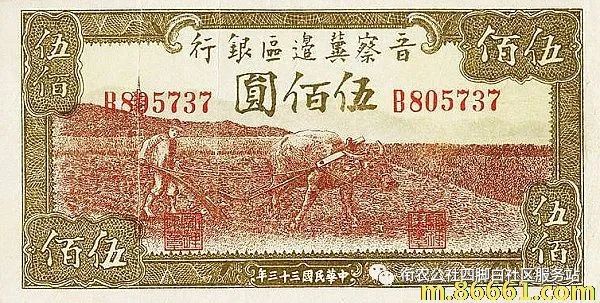 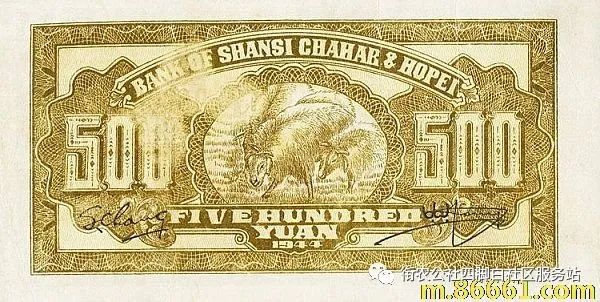 民国33年500元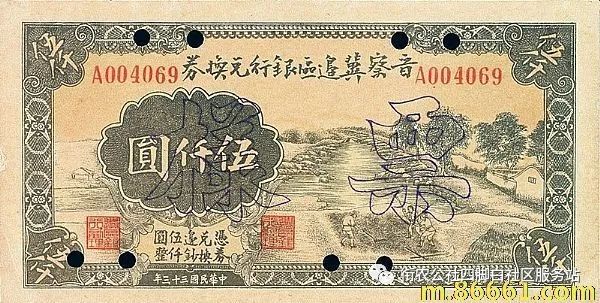 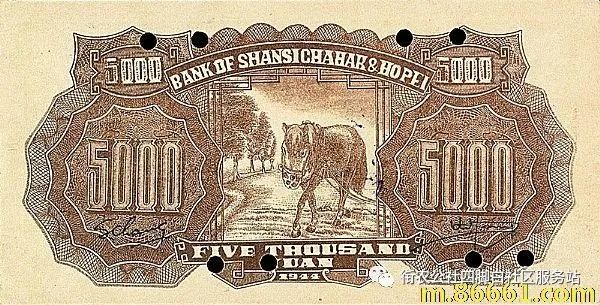 民国33年5000元1945年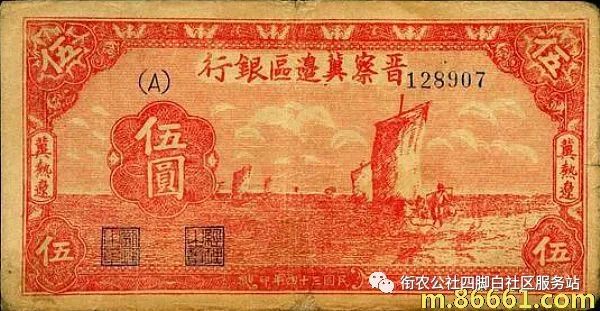 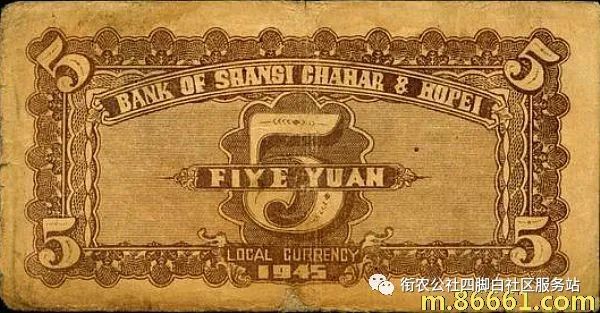 民国34年5元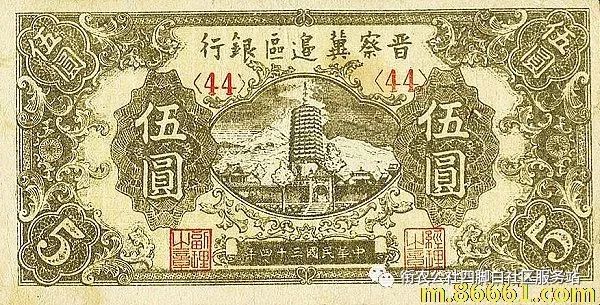 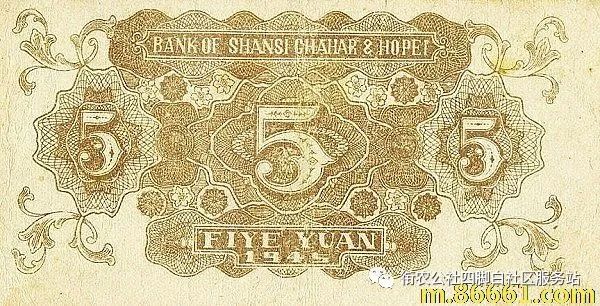 民国34年5元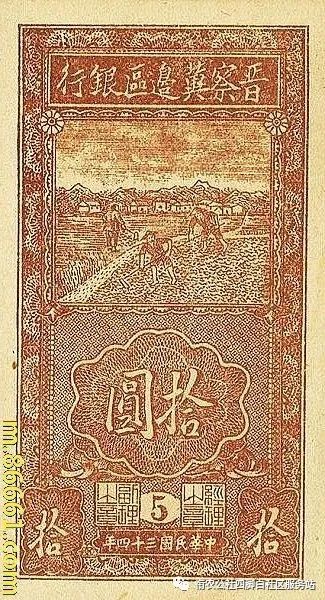 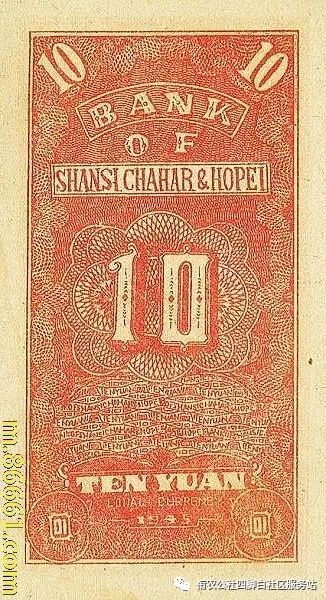 民国34年10元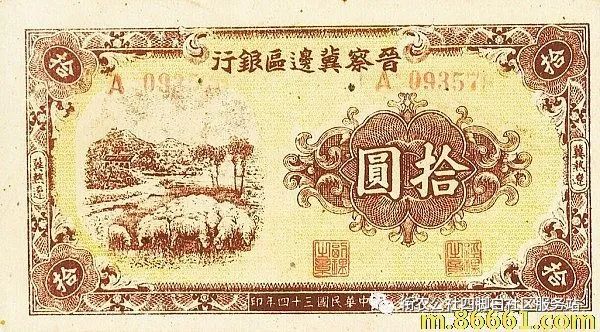 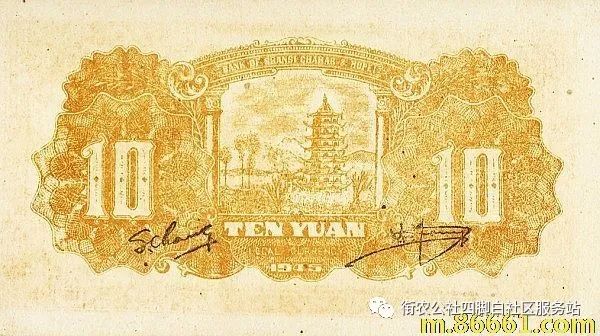 民国34年10元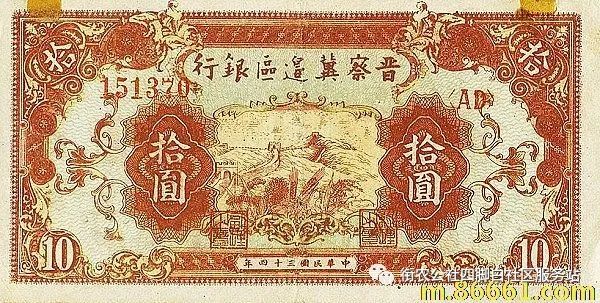 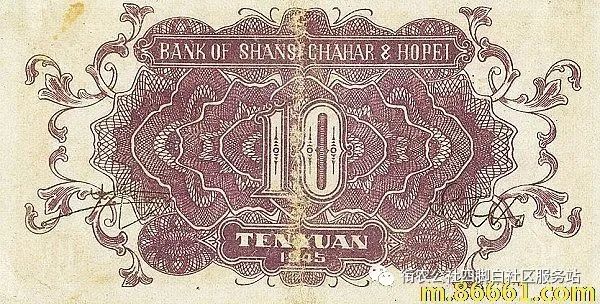 民国34年10元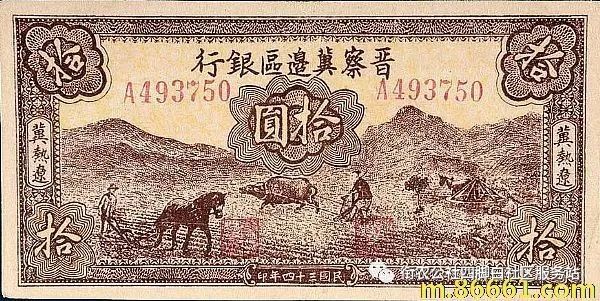 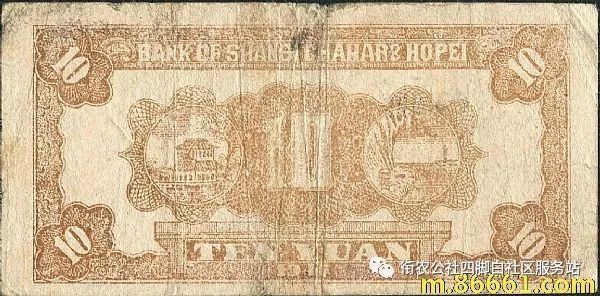 民国34年10元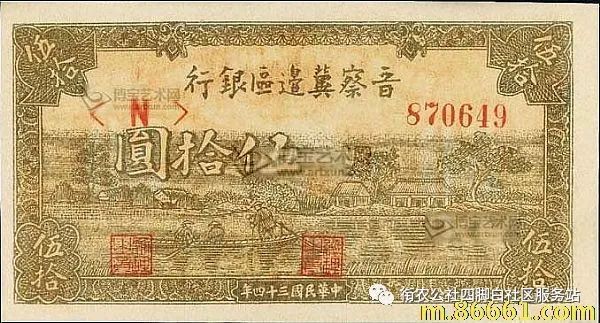 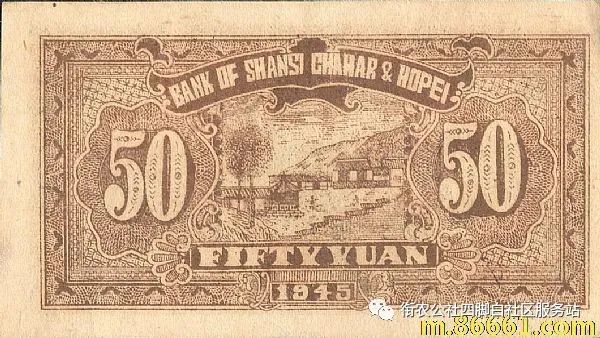 民国34年50元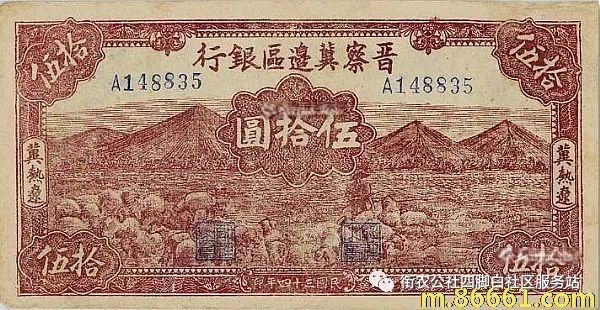 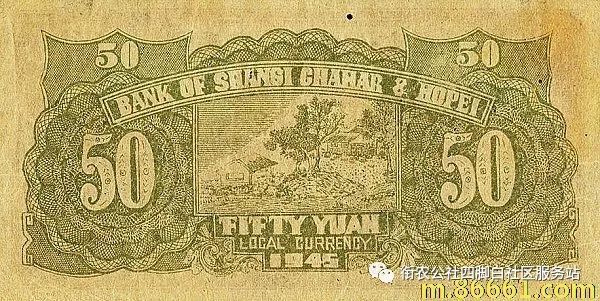 民国34年50元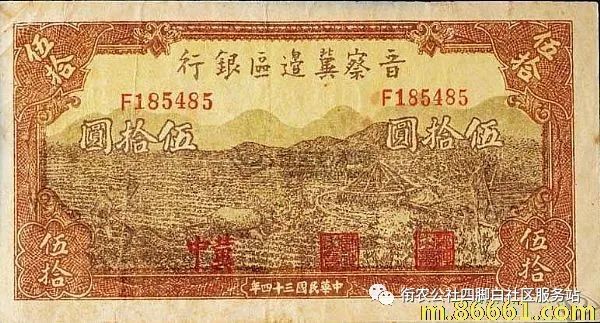 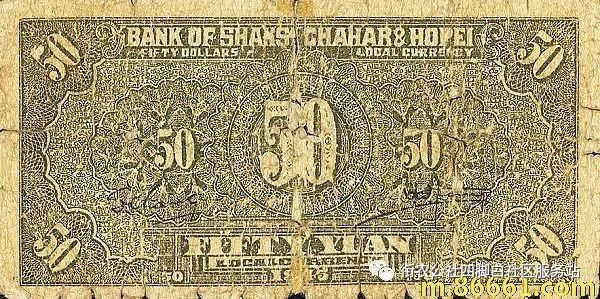 民国34年50元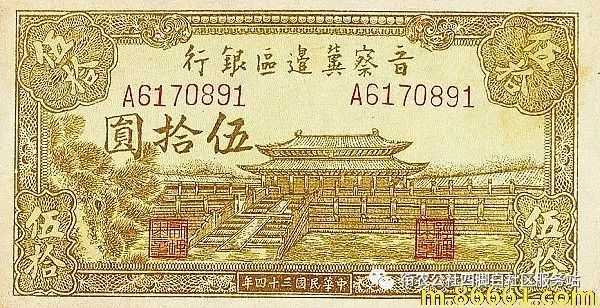 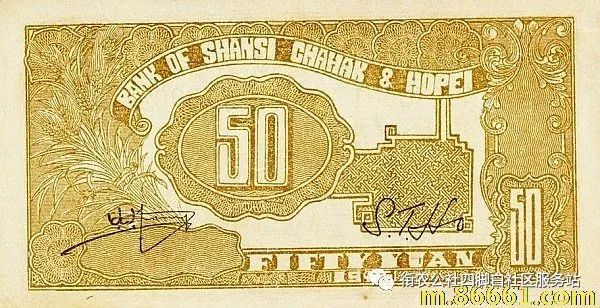 民国34年50元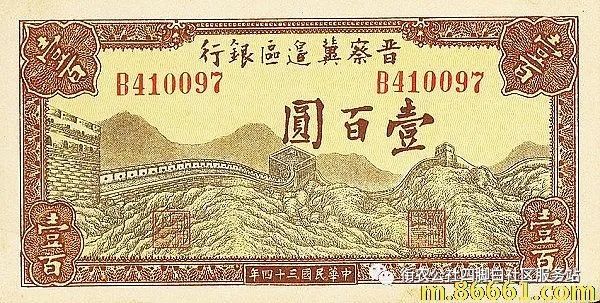 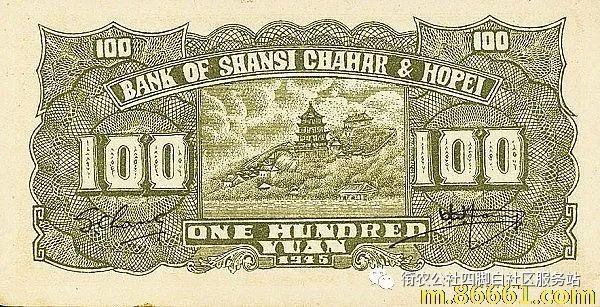 民国34年100元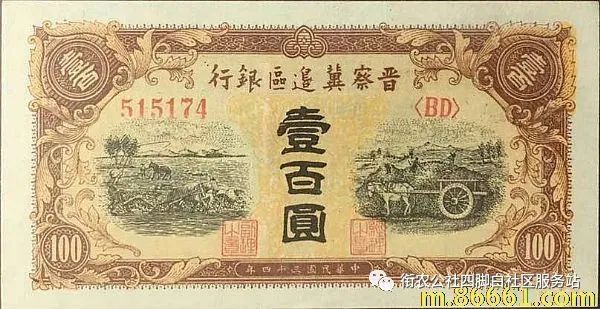 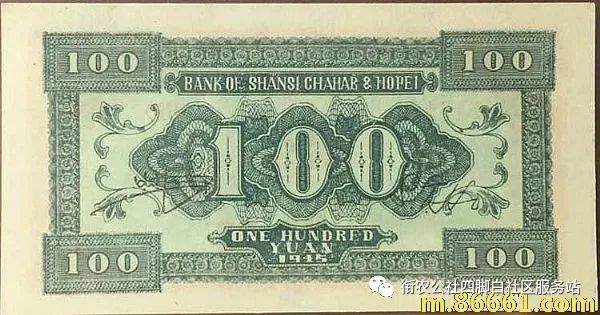 民国34年100元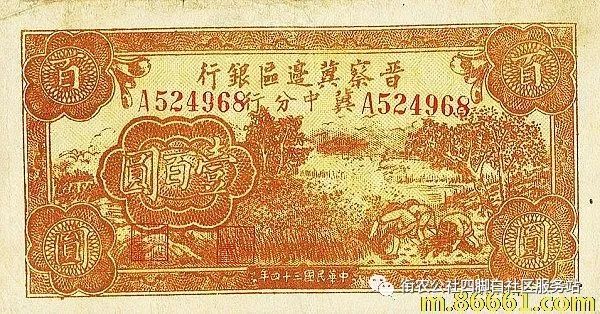 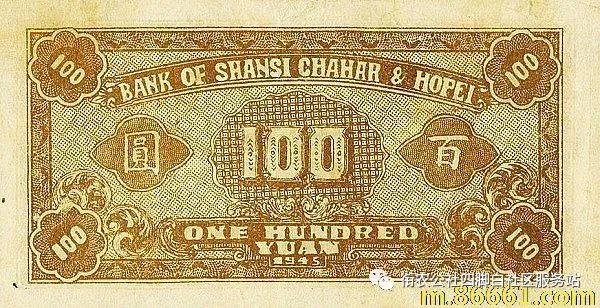 民国34年100元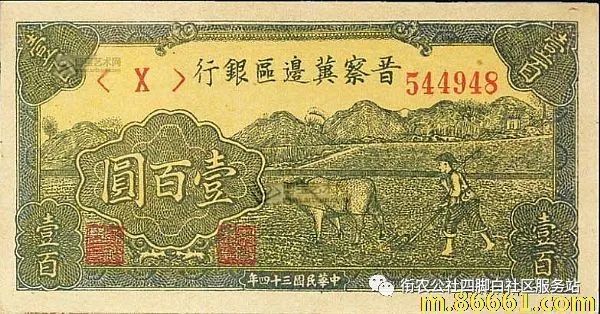 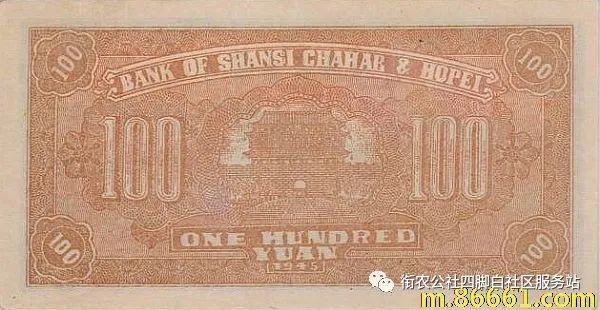 民国34年100元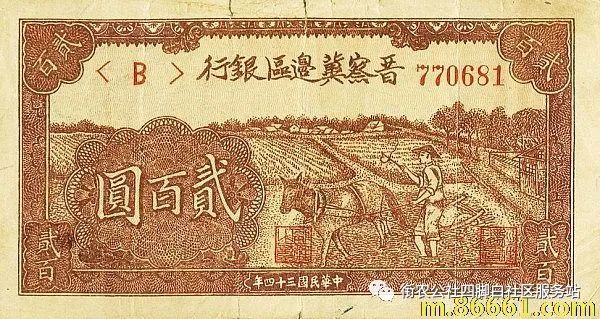 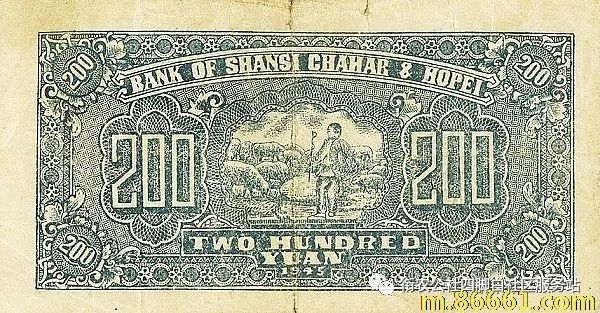 民国34年200元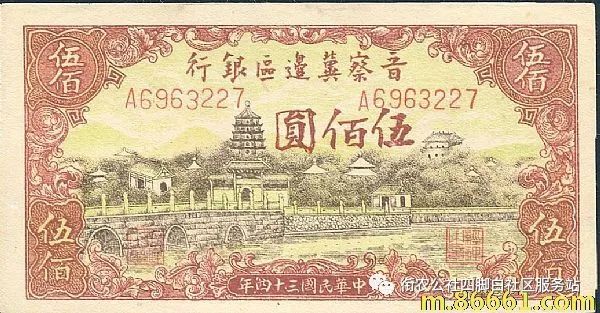 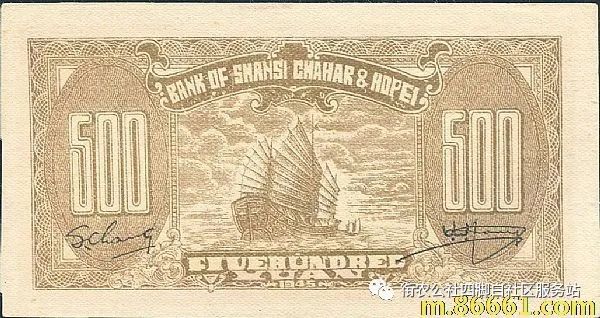 民国34年500元1946年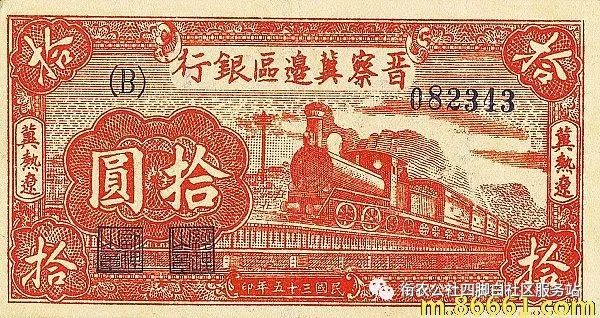 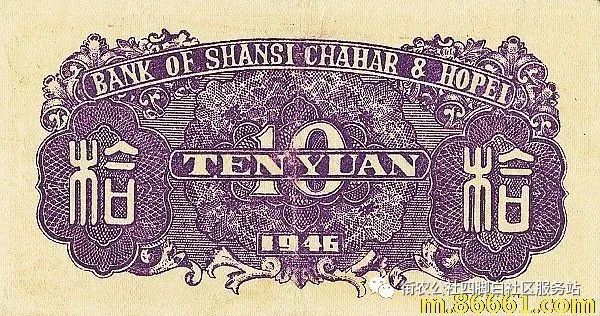 民国35年10元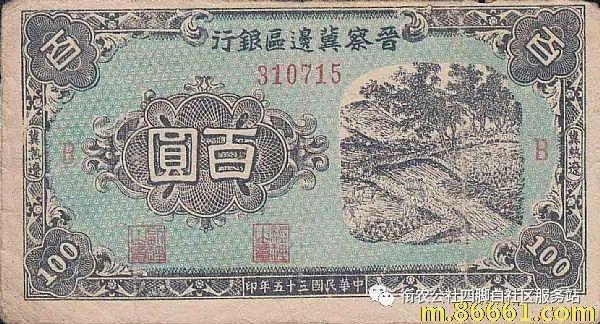 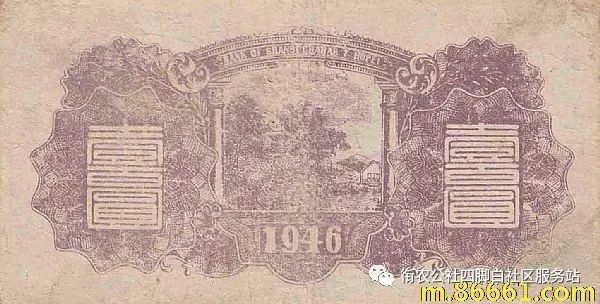 民国35年100元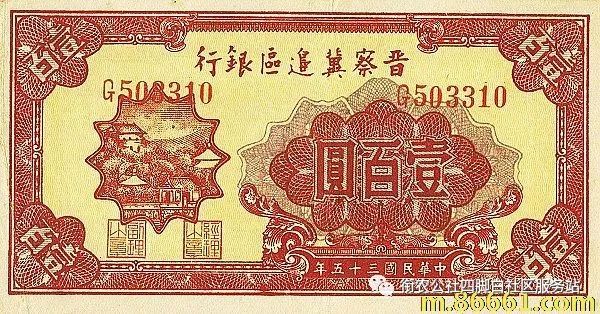 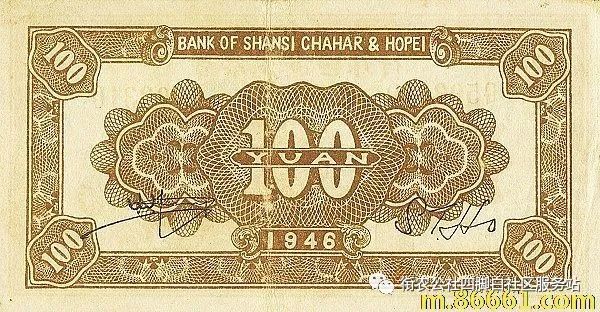 民国35年100元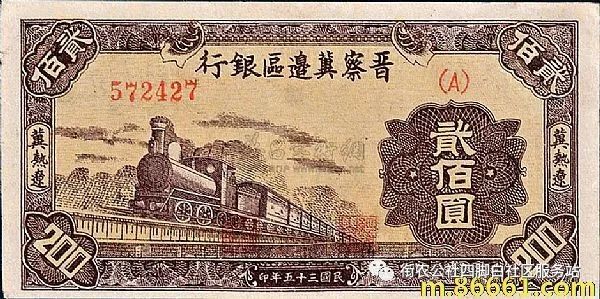 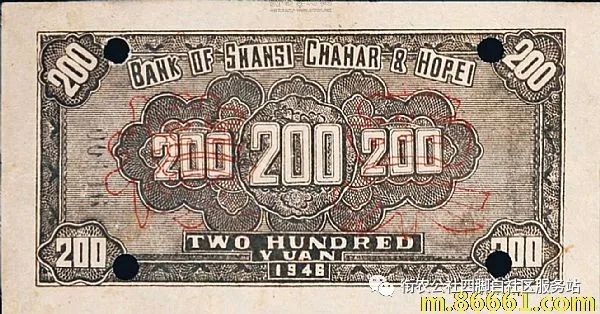 民国35年200元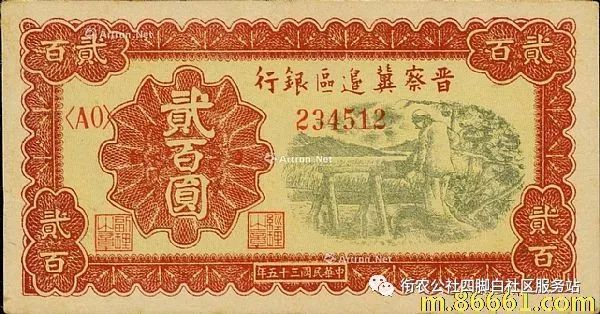 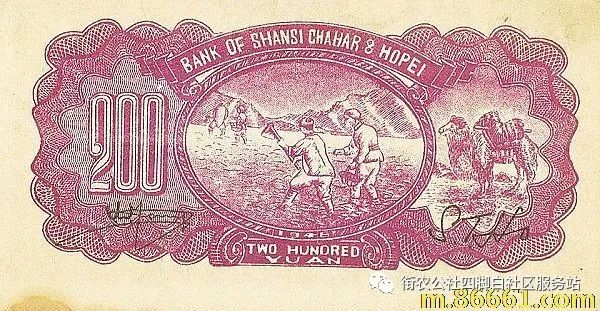 民国35年200元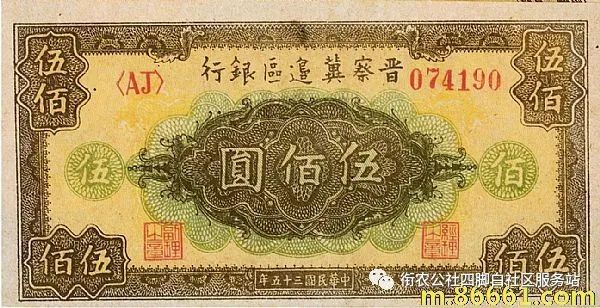 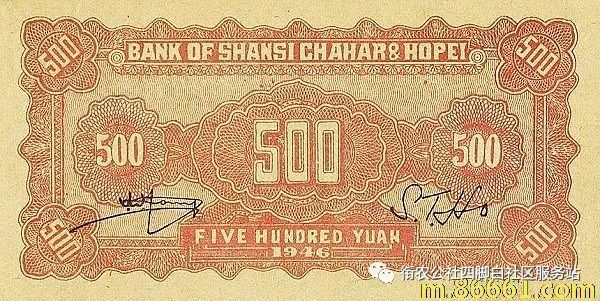 民国35年500元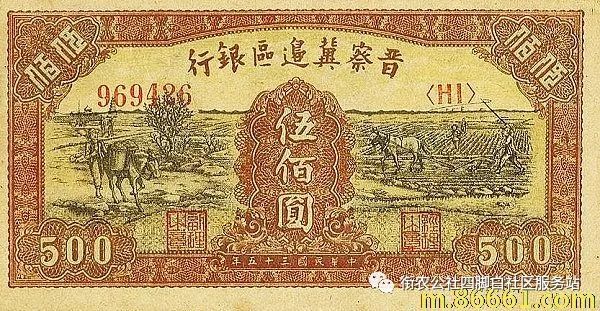 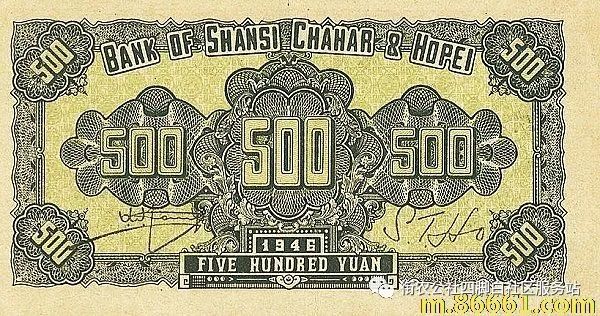 民国35年500元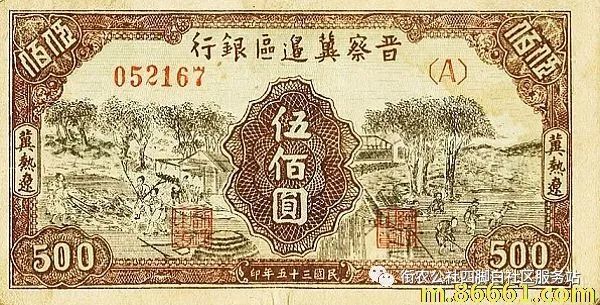 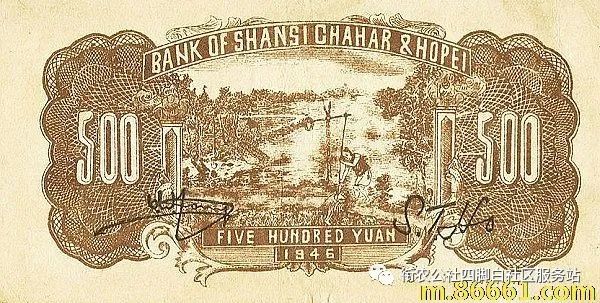 民国35年500元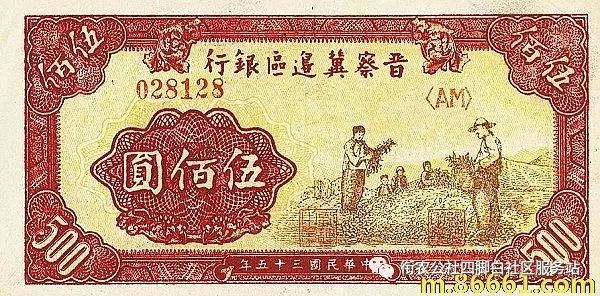 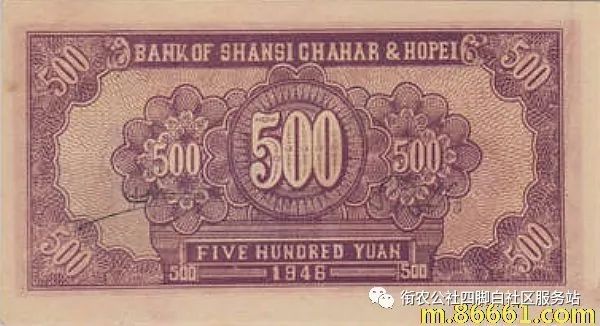 民国35年500元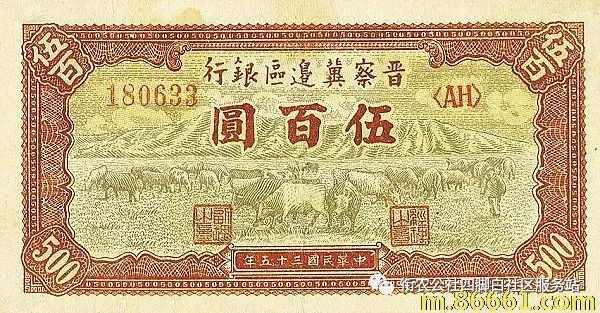 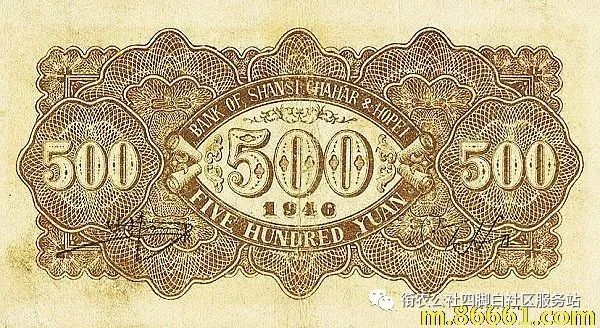 民国35年500元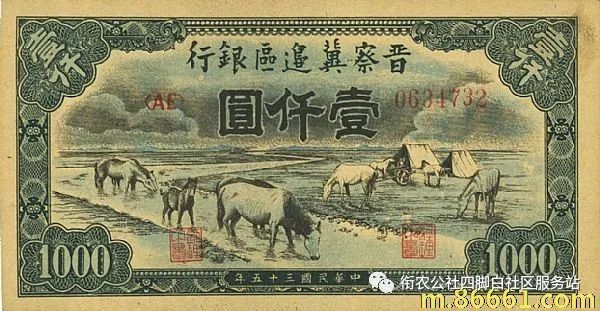 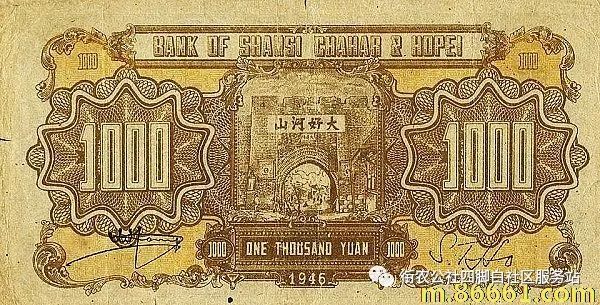 民国35年1000元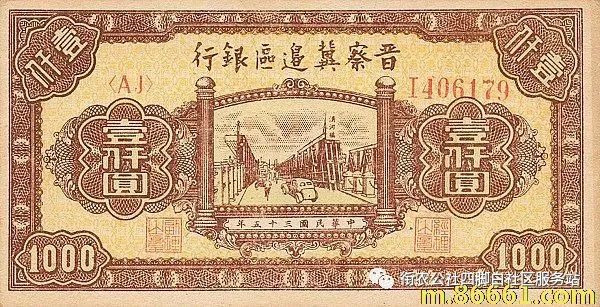 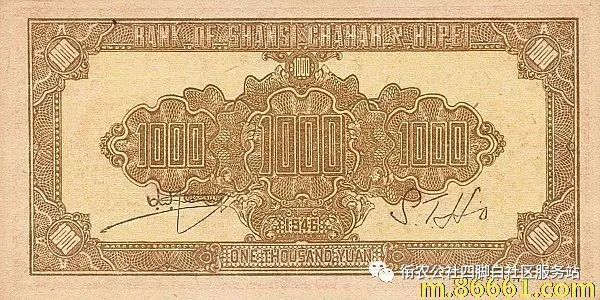 民国35年1000元1947年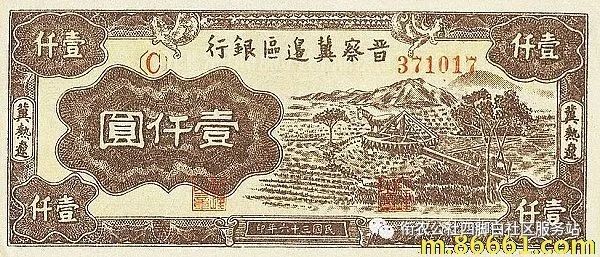 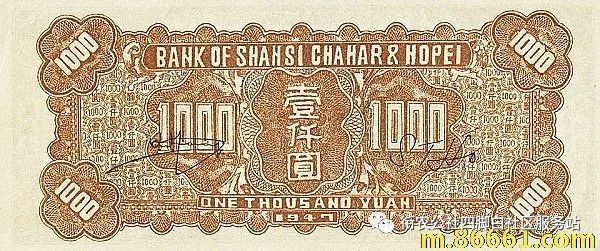 民国36年1000元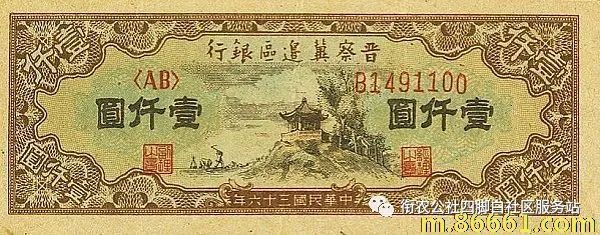 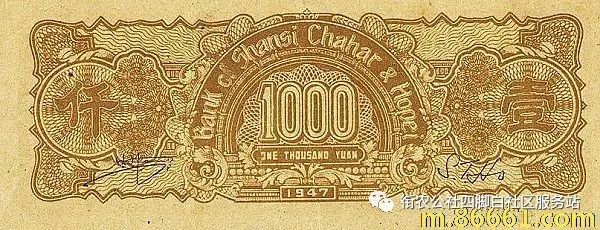 民国36年1000元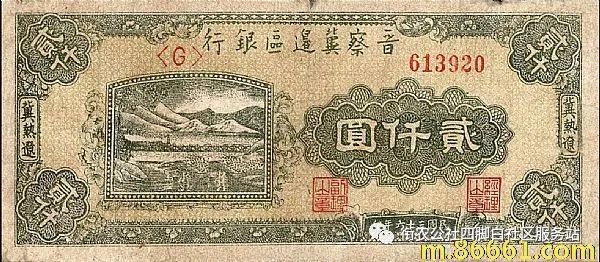 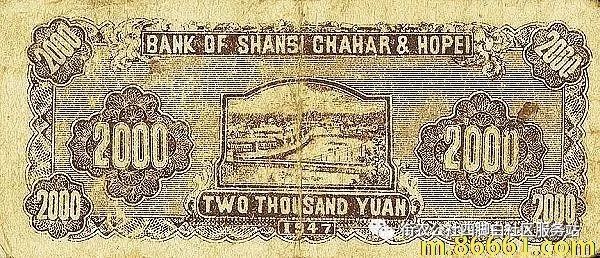 民国36年2000元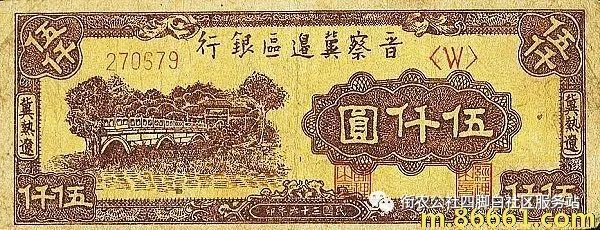 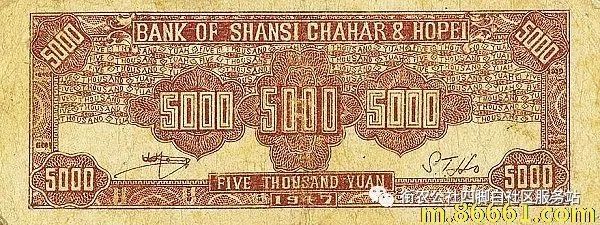 民国36年5000元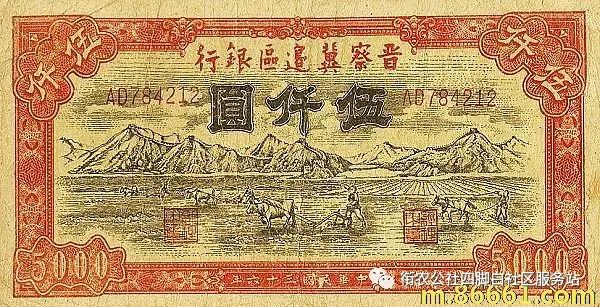 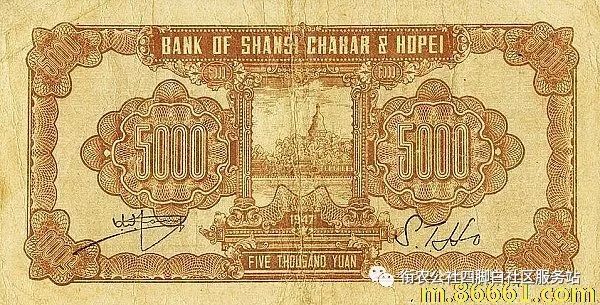 民国36年5000元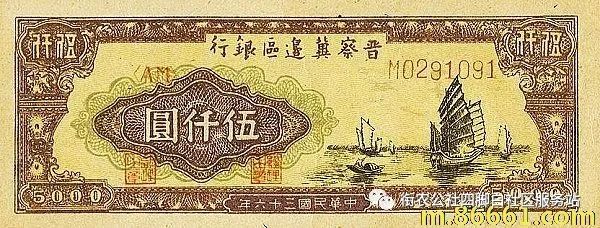 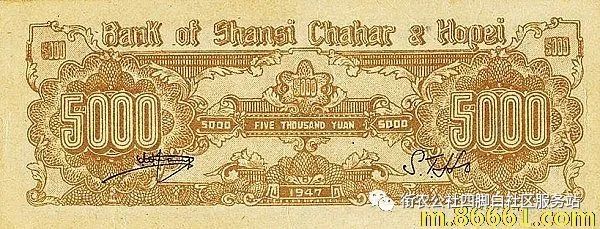 民国36年5000元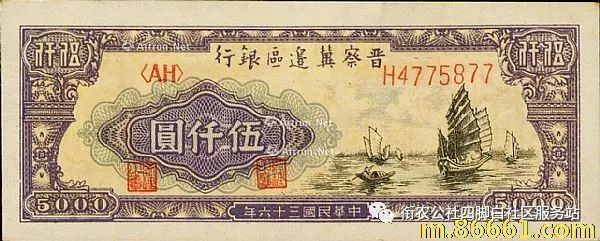 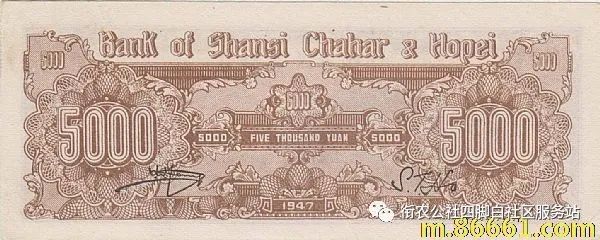 民国36年帆船5000元